Dear Kinship Care Applicant:Kinship Care is a payment resource that provides a monthly grant of $254.00 to eligible relatives caring for relative children. This benefit is funded with Federal Temporary Assistance for Needy Families (TANF) monies, although, Wisconsin’s Kinship Care program is not income-based. Kinship Care application forms are enclosed.  The packet includes a prepaid addressed return envelope for your convenience.   Some of the required documentation will include:Relationship Verification- Applicants are responsible for providing copies of documents that show the relationship between applicant and relative child.  Examples include birth certificates, paternity documents, marriage licenses or family obituaries.Background Information Disclosure Forms- Each adult member of the household must complete a form. Verification of Residence- Applicants must show documentation the relative child resides with them. Examples may include child’s school registration paperwork with relative’s address listed, copy of guardianship or court order, a statement from the child’s parent granting permission for placement.  Verification of Health Insurance- If the relative child has private health coverage please provide proof of coverage.  If the child has Badgercare health coverage we will access that documentation through our own systems. You may be eligible for Foodshare, Badgercare or Wisconsin Shares Childcare Assistance and can apply for those benefits by calling Capital Consortium 1-888-794-5556 or online at     access.wisconsin.gov.  If you are determined to be eligible for a Kinship Care payment you are expected to cooperate with the referral of the child’s parents to the child support agency.If you have any questions regarding Kinship Care forms, documentation or eligibility requirements please contact us. We are here to assist you.Sarah Kasel                                 Carolyn FatsisDCDHS Kinship Care                  DCDHS Kinship Care(608) 242-6381                            (608) 242-6308    (608) 335-0074                            (608) 320-5714Kasel@countyofdane.com	          fatsis@countyofdane.com 		KINSHIP CARE APPLICATION CHECKLISTKinship Care Payment Application-please sign page 10Additional Kinship Care Child form (if applicable)Background Information Disclosure Form (one per adult member of household)Relationship Verification documentsVerification of Residence documentsVerification of private health insurance (if applicable)Copy of guardianship order (if applicable)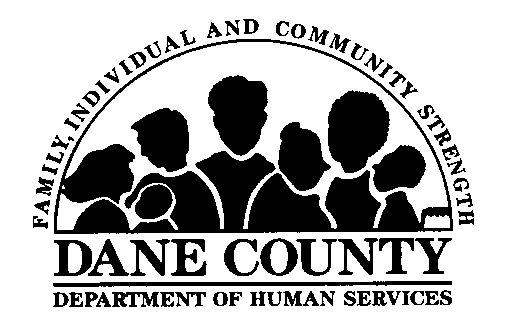 Dane County Department of Human ServicesDivision of Children, Youth & Families1202 Northport Dr. Madison WI 53704Director – Shawn TessmannDivision Administrator – Connie BettinJOE PARISIDANE COUNTY EXECUTIVEDirector – Shawn TessmannDivision Administrator – Connie Bettin